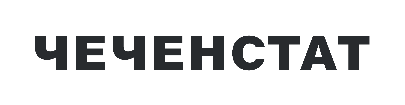 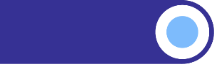 СРЕДНИЕ ПОТРЕБИТЕЛЬСКИЕ ЦЕНЫ                                      НА АВТОМОБИЛЬНЫЙ БЕНЗИН И ДИЗЕЛЬНОЕ ТОПЛИВО, НАБЛЮДАЕМЫЕ В РАМКАХ ЕЖЕНЕДЕЛЬНОГО МОНИТОРИНГА ЦЕН ПО ЧЕЧЕНСКОЙ РЕСПУБЛИКЕ НА 15 АПРЕЛЯ 2024 ГОДАСредняя цена отчетного периода, руб.Индекс потребительских цен, %Дизельное топливо, л60,60100,67Бензин автомобильный марки АИ-92, л51,69100,54Бензин автомобильный марки АИ-95, л56,73100,50Бензин автомобильный марки АИ-98, л67,00100,54